ОЦЕНКА ЭФФЕКТИВНОСТИ РЕАЛИЗАЦИИ МУНИЦИПАЛЬНЫХ ПРОГРАММ СЕЛЬСКОГО ПОСЕЛЕНИЯ ВЕРХНЕКАЗЫМСКИЙ ЗА 2016 ГОД. ИТОГИ РЕАЛИЗАЦИИ МУНИЦИПАЛЬНЫХ ПРОГРАММ ЗА ПЕРИОД 2014-2016 ГОДЫ.Оценка эффективности реализации муниципальных программ                                           сельского поселения Верхнеказымский проведена в соответствии с Порядком проведения и критериев оценки эффективности реализации муниципальных программ городского и  сельских поселений в границах Белоярского района, утвержденным постановлением администрации Белоярского района от 23.12.2013 года № 1959 «Об утверждении Порядка проведения и критериев оценки эффективности реализации муниципальных программ городского и  сельских поселений в границах Белоярского района» на основании ежегодных отчетов о реализации муниципальных программ, представляемых ответственными исполнителями.В процессе анализа была дана качественная характеристика реализации муниципальных программ сельского поселения Верхнеказымский по двум критериям: кассовое исполнение и достижение целевых показателей муниципальных программ. Последний является наиболее значимым. На территории сельского поселения Верхнеказымский за период 2014-2016 гг. реализовано 3 муниципальные программы:ОЦЕНКА ЭФФЕКТИВНОСТИ РЕАЛИЗАЦИИ МУНИЦИПАЛЬНЫХ ПРОГРАММ ЗА 2016 ГОД1.1. Муниципальная программа сельского поселения Верхнеказымский «Защита населения от чрезвычайных ситуаций, обеспечение первичных мер пожарной безопасности и безопасности людей на водных объектах на 2014-2016 годы»Целью муниципальной программы является повышение уровня защиты населения и территории сельского поселения Верхнеказымский от угроз природного и техногенного характера, а также обеспечение первичных мер пожарной безопасности. Освоение средств бюджета сельского поселения Верхнеказымский в 2016 году составило 160,0 тыс. руб., что составляет 100% от утвержденных лимитов, достижение целевых показателей муниципальной программы 100%.В ходе реализации муниципальной программы приобретена система оповещения, для обеспечения первичных мер пожарной безопасности, в рамках данного  мероприятия было освоено 30,0 тыс. руб. Заключен договор подряда на уборку противопожарного расстояния, в рамках данного  мероприятия было освоено 10,0 тыс. руб. Изготовлены и установлены два информационных баннера, в рамках данного  мероприятия было освоено 20,0 тыс. руб. Внимание уделено проведению ремонта системы пожарной сигнализации в 4 общежитиях, в остальных 2 общежитиях проведена модернизация и монтаж системы пожарной сигнализации (на сумму 100,0 тыс. руб.). Ежегодное поддержание в рабочем состоянии противопожарного разрыва между сельским поселением и лесным массивом, опашка и уборка палой листвы. Повышена грамотность населения по первичным мерам при возникновении чрезвычайных ситуаций, обеспечены первичные меры пожарной безопасности и безопасности людей на водных объектах.Данная муниципальная программа сельского поселения исполнена, бюджетные расходы эффективны. Реализация предусмотренных мероприятий, дает возможность совершенствовать системы предупреждения и защиты населения сельского поселения Верхнеказымский от чрезвычайных ситуаций природного и техногенного характера.1.2. Муниципальная программа сельского поселения Верхнеказымский «Развитие жилищно-коммунального комплекса и повышение энергетической эффективности  на 2014-2016 годы»Целью муниципальной программы является развитие жилищно-коммунального комплекса и повышение энергетической эффективности в сельском поселении Верхнеказымский. В 2016 году объем средств, запланированный на реализацию мероприятий муниципальных программ сельского поселения Верхнеказымский, составил 5 811,9 тыс. руб., фактическое исполнение составило 3 644,5 тыс. руб. (62,7 % от утвержденных годовых лимитов). В связи с поздним вводом в эксплуатацию вновь возведенного жилого дома не освоены денежные средства, предусмотренные на благоустройство придомовой территории (в размере 2 167,5 тыс. руб.).Средний уровень достижения показателей муниципальной программы в 2016 году составил 95%. В рамках МП выполнены следующие мероприятия:замена ламп накаливания высокой мощности на энергоэффективны;ремонт и установка детской игровой площадки; приобретена снегоуборочная машина; заменена тротуарная плитка на центральной площади сельского поселения;благоустроены тротуары в 1 мкрн. сельского поселения; ежегодно, большое внимание уделяется озеленению территории сельского поселения Верхнеказымский. Данная муниципальная программа сельского поселения исполнена, эффективность бюджетных расходов снизилась. Ответственному исполнителю муниципальной программы – администрации сельского поселения Верхнеказымский, необходимо тщательнее планировать объемы бюджетных ассигнований на реализацию мероприятий.1.3. Муниципальная программа сельского поселения Верхнеказымский «Развитие муниципальной службы сельского поселения Верхнеказымский на 2014-2016 годы» Цель программы: создание условий для развития и совершенствования муниципальной службы в сельском поселении Верхнеказымский и  повышение эффективности  муниципального управления.Предусмотренные на реализацию муниципальной программы средства бюджета сельского поселения Верхнеказымский в размере 44,9 тыс. руб. освоены в полном объеме.В рамках программы в 2016 году проведены следующие мероприятия:курсы повышения квалификации с получением удостоверения установленного образца прошли 3 муниципальных служащих администрации сельского поселения Верхнеказымский (100% от плана на 2016 год);диспансеризация муниципальных служащих. Медицинские услуги по данному мероприятию были оказаны в полном объеме, диспансеризацию прошли 5 муниципальных служащих (100% от плана на 2016 год).Данная муниципальная программа сельского поселения исполнена, бюджетные расходы эффективны. Реализация предусмотренных мероприятий, позволяет создать условия для оптимального организационно-правового обеспечения   муниципальной службы  сельского поселения Верхнеказымский.ИТОГИ РЕАЛИЗАЦИИ МУНИЦИПАЛЬНЫХ ПРОГРАММ ЗА ПЕРИОД 2014-2016 ГОДЫОбъем средств, запланированный на реализацию мероприятий муниципальных программ за весь период их реализации, составил 18 087,2 тыс. руб., фактическое исполнение составило 15 110,6 тыс. руб., финансирование реализуемых муниципальных программ осуществлялось за счет средств  бюджета сельского поселения Верхнеказымский, а так же за счет средств  бюджета Ханты-Мансийского автономного округа-Югры.Доля программных расходов в общем объеме расходов сельского поселения Верхнеказымский  за период действия муниципальных программ   составила 22,2 %.2.1. По муниципальной программе «Защита населения от чрезвычайных ситуаций, обеспечение первичных мер пожарной безопасности и безопасности людей на водных объектах на 2014-2016 годы» в период 2014-2016 гг. кассовое исполнение составляло 100% при достижении целевых показателей на высоком уровне. Выполнение целевых показателей, кассовое исполнение по годам в %%Целью муниципальной программы является повышение уровня защиты населения и территории сельского поселения Верхнеказымский от угроз природного и техногенного характера, а также обеспечение первичных мер пожарной безопасности. За срок реализации муниципальной программы были выполнены все запланированные основные мероприятия и целевые показатели, каждый финансовый год завершен с положительным результатом Средства бюджета сельского поселения Верхнеказымский за весь  период реализации муниципальной программы в размере 480,0 тыс. руб. освоены в полном объеме.В рамках муниципальной программы для достижения цели были проведены следующие мероприятия:– подготовка и раздача лекционных материалов для занятий с неработающим населением;– проведение тренировок органов управления силами ГО и ЧС сельского поселения Верхнеказымский с применением специального оборудования не менее 1 раза в год;– увеличение резервов материальных ресурсов (запасов) для предупреждения и ликвидации угроз по ГО и ЧС (приобретение огнетушителей, шансового инструмента, медикаментов и т.п.);– увеличение оснащенности мест общего пользования противопожарным инвентарем, не менее 1 раза в год;– ежегодное содержание в рабочем состоянии противопожарный разрыв между сельским поселением и лесным массивом, опашка и уборка палой листвы не менее чем 500 м² в годОсвоение бюджетных средств и выполнение по целевым показателям в разрезе по годамЗа срок реализации муниципальной программы были выполнены все запланированные основные мероприятия и целевые показатели, каждый финансовый год завершен с положительным результатом.Данная муниципальная программа сельского поселения признана эффективной,  бюджетные расходы эффективны. Реализация предусмотренных мероприятий, позволяет создать условия для оптимального организационно-правового обеспечения   муниципальной службы  сельского поселения Верхнеказымский.2.2 По муниципальной программе «Развитие жилищно-коммунального комплекса и повышение энергетической эффективности на 2014 - 2016 годы», в период 2014-2016 гг., кассовое исполнение составило 84% при достижении целевых показателей на уровне 95%.Выполнение целевых показателей, кассовое исполнение по годам, в %%Целью муниципальной программы является развитие жилищно-коммунального комплекса и повышение энергетической эффективности в сельском поселении Верхнеказымский.В целях повышения энергетической эффективности в рамках программы выполнены следующие мероприятия:ежегодная замена ламп накаливания высокой мощности на энергоэффективные;ремонт узлов учета тепловой энергии;проведение обследования проводов и кабелей в здании администрации с целью выявления нарушения целостности изоляции и дальнейшего ремонта;В целях повышение уровня благоустройства территории сельского поселения Верхнеказымский, в рамках данной задачи были проведены следующие мероприятия:ремонт и установка детской игровой площадки; приобретена снегоуборочная машина; заменена тротуарная плитка на центральной площади сельского поселения;благоустроены тротуары в 1 мкрн. сельского поселения; ежегодно, большое внимание уделяется озеленению территории сельского поселения Верхнеказымский; благоустройство придворовой территории вновь введенных в эксплуатацию жилых домов;снос ветхого жилья;предоставление временных рабочих мест безработным гражданам сельского поселенияОсвоение бюджетных средств и выполнение по целевым показателям в разрезе по годам2014 год  общий объем финансирования мероприятий программы составил              4 565,8 тыс. руб. финансирование мероприятий программы осуществляется за счет средств бюджета сельского поселения Верхнеказымский, фактическое исполнение составило 4 555,5 тыс. руб. или 99,8% от утвержденных годовых лимитов. Экономия денежных средств сложилась в части оплаты уличного освещения в размере 7,7 тыс.руб. и озеленения территории сельского поселения Верхнеказымский в размере 2,6 тыс.руб.2015 год  общий объем финансирования мероприятий программы составил 7 118,9 тыс. руб. фактическое исполнение составило 6320,1 тыс. рублей или 88,8% от поступивших средств, в том числе:- за счет средств бюджета сельского поселения Верхнеказымский - 4 658,8 тыс. руб., что составляет 82,9% от утвержденных годовых лимитов, - за счет средств бюджета ХМАО-Югры - 2 460,0 тыс. руб. (освоение в полном объеме).Экономия денежных средств сложилась в части ремонта и утепления рабочих помещений и мест общего пользования бюджетных зданий в размере 13,4 тыс. руб. и прочих мероприятий по благоустройству на территории сельского поселения Верхнеказымский в размере 785,3 тыс. руб. Средний уровень достижения показателей муниципальной программы в 2015 году составил 75%. 2016 год объем средств, запланированный на реализацию мероприятий муниципальных программ сельского поселения Верхнеказымский, составил 5 811,9 тыс. руб., фактическое исполнение составило 3 644,5 тыс. руб. или 62,7 % от утвержденных годовых лимитов. В связи с поздним вводом в эксплуатацию вновь возведенного жилого дома не освоены денежные средства, предусмотренные на благоустройство придомовой территории в размере 2 167,5 тыс. руб. Средний уровень достижения показателей муниципальной программы в 2016 году составил 95%. Достижение целевых показателей муниципальных программ является наиболее значимым показателем среднее значение за срок реализации программы составил 95 % данную программу можно признать исполненной, основная проблема переносы сроков сдачи жилых домов, а вследствие невозможности проведения благоустройства придворовых территорий и не освоение бюджетных средств. Данная муниципальная программа сельского поселения исполнена, эффективность бюджетных расходов снизилась. Ответственному исполнителю муниципальной программы – администрации сельского поселения Верхнеказымский, необходимо тщательнее планировать объемы бюджетных ассигнований на реализацию мероприятий.2.3. По муниципальной программе «Развитие муниципальной службы сельского поселения Верхнеказымский на 2014-2016 годы»,  в период действия муниципальной программы, кассовое исполнение составило 100%, достижении целевых показателей 100%Выполнение целевых показателей, кассовое исполнение по годам, в %%Целью муниципальной программы является создание условий для развития и совершенствования муниципальной службы в сельском поселении Верхнеказымский и  повышение эффективности  муниципального управления.Для достижения цели муниципальной программы были исполнены следующиезадачи:-  совершенствование базы информационного и аналитического обеспечения прохождения муниципальной службы;- повышение профессионального уровня муниципальных служащих администрации сельского поселения Верхнеказымский;-  сохранение и укрепление  здоровья муниципальных служащих администрации сельского поселения Верхнеказымский;-   внедрение механизмов противодействия коррупции на муниципальной службе;-  создание резерва управленческих кадров для замещения вакантных должностей муниципальной службы в администрации сельского поселения Верхнеказымский.В период реализации программы 5 муниципальных служащих обучено на курсах повышения квалификации с получением свидетельства государственного образца. Ежегодное прохождение диспансеризации всеми муниципальными служащими сельского поселения Верхнеказымский.Освоение бюджетных средств и выполнение по целевым показателям в разрезе по годамЗа срок реализации муниципальной программы были выполнены все запланированные основные мероприятия и целевые показатели, каждый финансовый год завершен с положительным результатом.Данная муниципальная программа сельского поселения признана эффективной,  бюджетные расходы эффективны. Реализация предусмотренных мероприятий, позволяет создать условия для оптимального организационно-правового обеспечения муниципальной службы сельского поселения Верхнеказымский.          В целях соблюдения рекомендаций по итогам оценки эффективности муниципальных программ поселения за 2015 год, в отчетном периоде органам местного самоуправления поселения была разработана и утверждена единая муниципальная программа поселения по реализации полномочий органов местного самоуправления поселения с выделением основных мероприятий по соответствующим сферам на период 2017-2019 годы.   Начальник управления экономики,реформ и программ  администрацииБелоярского района                                                                                              Л.М.БурматоваИсполнитель: Мезенцева Е.А. тел. 2-06-10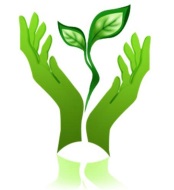 «Защита населения от чрезвычайных ситуаций, обеспечение первичных мер пожарной безопасности и безопасности людей на водных объектах на 2014-2016 годы»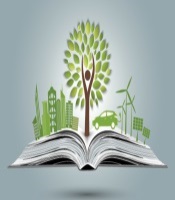  «Развитие жилищно-коммунального комплекса и повышение энергетической эффективности на 2014 - 2016 годы»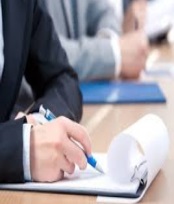 «Развитие муниципальной службы сельского поселения Верхнеказымский на 2014-2016 годы»Отчетный годОбъем бюджетных ассигнований на реализацию,         тыс. руб.Фактические объемы бюджетных ассигнований на реализацию муниципальной программы,  тыс. руб.Процент исполнения Выполнение по целевым показателям2014160,0160,0100%100%2015160,0160,0100%    101,2%2016160,0160,0100%100%Отчетный годОбъем бюджетных ассигнований на реализацию,         тыс. руб.Фактические объемы бюджетных ассигнований на реализацию муниципальной программы,  тыс. руб.Процент исполнения Выполнение по целевым показателям20144565,84555,599,8%100%20157118,96320,188,8%75%20165811,93644,563%110%Отчетный годОбъем бюджетных ассигнований на реализацию,         тыс. руб.Фактические объемы бюджетных ассигнований на реализацию муниципальной программы,  тыс. руб.Процент исполнения Выполнение по целевым показателям201419,119,1100%100%201546,546,5100%150%201645,045,0100%100%